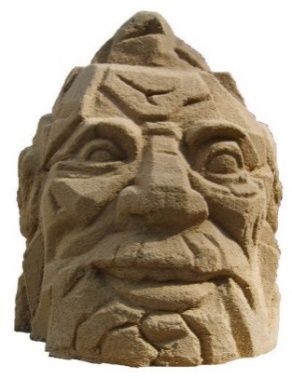 ПОЛОЖЕНИЕ МЕЖМУНИЦИПАЛЬНОГО ФЕСТИВАЛЯ-КОНКУРСА ПЕСЧАНЫХ СКУЛЬПТУР «Kamyshlov - Sand art»«СОТВОРЕНИЕ МИРА»14 мая – 7 августа 2021 г., г. КамышловОбщие положенияУникальное событие – фестиваль - конкурс песчаных скульптур «Kamyshlov-art-Sand»(далее фестиваль – конкурс) проводится с 2012 года в старинном городе Камышлове. В Свердловской области нет аналогов данному мероприятию! Начинался фестиваль с 5 тонн песка и совсем небольших по размеру фигур, высотой до 1 метра. Сейчас, в распоряжении скульпторов, уже 30 тонн песка, а фигуры, выполненные в 2019 году, достигали 4,5 метров! Авторы каждый раз стараются сделать этот праздник незабываемым и оригинальным! До 31 декабря фестиваль «Kamyshlov-art-Sand» под открытым небом посещают жители и гости города!Учредителем фестиваля–конкурса является Комитет по образованию, культуре, спорту и делам молодежи администрации Камышловского городского округа.Организатором фестиваля–конкурса является Муниципальное бюджетное учреждение дополнительного образования «Камышловская детская художественная школа» (далее МБУДО «Камышловская ДХШ»).Партнером фестиваля–конкурса является Государственное автономное учреждение культуры Свердловской области «Региональный ресурсный центр».Цели и задачи фестиваля–конкурсаФестиваль–конкурс проводится в целях: повышения уровня подготовки учащихся в области академической скульптуры и выявления одаренных учащихся ДХШ и художественных отделений ДШИ в области скульптуры;популяризации и совершенствования искусства мастеров скульптуры. Задачами фестиваля-конкурса являются:формирование интереса учащихся к учебному предмету «Скульптура», его развитие и совершенствование;осуществление обмена творческим опытом;стимулирование и поддержка творческой активности учащихся, педагогов, мастеров скульптуры;повышение заинтересованности жителей Камышлова к деятельности ДХШ.3. Время и место проведения фестиваля-конкурсаФестиваль-конкурс проводится с 14 мая по 07 августа 2021 года. Место проведения: Свердловская обл., г. Камышлов, улица Карла Маркса, дом 24. 4. Участники фестиваля- конкурса4.1. Фестиваль-конкурс проводится для двух категорий участников:1 категория -  среди учреждений Уральского федерального округа (групповая);2 категория - среди профессиональных художников и скульпторов, самодеятельных художников, мастеров прикладного искусства, студентов и преподавателей ВУЗов, колледжей, училищ и всех желающих (индивидуальная).5. Порядок и условия участия фестиваля- конкурса для 1 категории5.1. ДХШ и художественные отделения ДШИ самостоятельно формируют команды из учащихся, не менее 2 учеников в команде. Возможно формирование команд учащихся разных классов. Школьники могут участвовать в конкурсе в составе только одной команды. Преподаватель может быть наставником у нескольких команд. 5.2. Фестиваль-конкурс проходит в два тура:5.2.1. I тур – заочный отборочный – с 14 мая по 04 июня 2021 года;Для участия в отборочном туре команды участники направляют организатору заявку и фотографии эскизов в трех и более проекциях: объемной композиции на тему «Сотворение мира», выполненной самостоятельно в классе или дома. Размер скульптуры не менее 25х25х25см. Материал – пластилин, глина.Работы принимаются в виде цифровых изображений (сфотографированные на цифровой фотоаппарат). Файл с цифровым изображением должен быть подписан: название работы, название команды, наименование учреждения, населенный пункт. Расширение файла JPEG, PDF. Объем файла до 3 Mb.Образовательное учреждение может представить неограниченное количество заявок для отборочного тура.Заявка на участие в отборочном туре конкурса принимается до 02 июня 2021 года на электронную почту hudozhka@mail.ru с пометкой фестиваль – конкурс песчаных скульптур. Заявка подается в электронном виде по форме (Приложение № 1). С 03 по 04 июня 2021 года работа отборочной комиссии, формирование списка команд-участников очного тура, подготовка благодарственных писем командам-участникам отборочного тура. Команды, ставшие победителями заочного отборочного тура, приглашаются к участию в очном-туре фестиваля-конкурса. Результаты отборочного тура публикуются на официальном сайте МБУДО «Камышловская ДХШ» https://kam-art.schoolsite.ru/m1.html в разделе фестиваль-конкурс песчаных скульптур. При отказе команды-конкурсанта от участия в очном-туре право участия переходит следующей команде-участнику, набравшему наивысшее количество баллов. 5.2.2. II тур – очный – с 07 июня по 05 августа 2021 года, согласно утвержденного графика. На выполнение работ командам отводится 10 дней. Место проведения очного тура по адресу: Свердловская обл., город Камышлов, улица Карла Маркса, дом 24.   Материалами для работы команд-участников в очном-туре на фестивале-конкурсе обеспечивает организатор конкурса. Участникам предоставляется: набитый песок в опалубке, размером указанном в заявке, вода, лопаты, тенты. Инструментами необходимыми для работы, команды обеспечивают себя самостоятельно.Конкурсное задание: Выполнить скульптурную композицию из песка соответствующей эскизу на тему «СОТВОРЕНИЕ МИРА».При себе иметь копию свидетельства о рождении или копии паспортов участников конкурса, печатную форму заявки на участие в конкурсе, заверенную синей печатью.Представляя свои работы на фестивале-конкурсе, команды-участники дают согласие на их публикацию/публичный показ, в том числе в сети Интернет, либо демонстрацию иным способом.Обеспечение проезда, проживания и питания команд-участников фестиваля-конкурса, приглашенных для участия во II-ом очном-туре – за счет средств направляющей стороны или самих участников.    Готовые работы 6 августа 2021 года по адресу: г. Камышлов, улица Карла Маркса, дом 24 представляются для коллегиального просмотра и оценки жюри. Перед скульптурой конкурсная работа должна иметь этикетку по следующей форме: название команды; название работы; Ф.И.О. (полностью) преподавателя; образовательное учреждение.   6. Порядок и условия участия фестиваля - конкурса для 2 категории6.1. Каждая скульптура должна быть изготовлена отдельным мастером. Количество участников не более 10 человек. Возраст участников от 18 лет и старше.6.2. Участники предоставляют: паспорт участника (копию), СНИЛС (копию), ИНН (копию), заявку, эскизный проект на тему «СОТВОРЕНИЕ МИРА» с указанием названия композиции. Файл с цифровым изображением должен быть подписан: название работы, ФИО участника, населенный пункт. Расширение файла JPEG, PDF. Объем файла до 3 Mb. 6.3. Заявка на участие в отборочном туре конкурса принимается до 15 июня 2021 года на электронную почту hudozhka@mail.ru с пометкой фестиваль – конкурс песчаных скульптур. Заявка подается в электронном виде по форме (Приложение № 2).6.4. Технические условия: участникам предоставляется: набитый песок в опалубке, размером, указанном в заявке. Тема для работ «СОТВОРЕНИЕ МИРА». По окончанию работы каждый участник конкурса должен подготовить площадку, на которой размещена композиция, для окончательной презентации и судейства. Команды обеспечиваются, по мере необходимости, лестницей, помостом, емкостью для воды, пленкой или навесом для защиты работы от дождя. Остальными инструментами и оборудованием необходимым для работы, скульпторы обеспечивают себя самостоятельно.7. Система оценивания и награждение победителей для 1 категории 7.1. Организатор фестиваля-конкурса формирует Призовой фонд конкурса. 7.2. В каждом туре жюри оценивает все конкурсные работы по 10-бальной системе в соответствии с критериями, указанными в Положении конкурса.7.3. Жюри оценивает конкурсные работы команд-участников в режиме коллегиального просмотра работ.7.4. Итоговая оценка выставляется в присутствии всей комиссии при обсуждении и равна среднему числу от общей суммы баллов, складывающейся из оценок членов жюри.7.5. По результатам отборочного тура, победителями отборочного тура становятся команды-участники, получившие наиболее высокий средний балл.Команды-участники конкурса, не ставшие победителями 1 этапа конкурса, награждаются благодарственными письмами.7.6. Во II итоговом туре Гран-при и звание обладателя Гран-при конкурса присуждается команде-участнику, работа которого получила итоговую оценку жюри – 10 баллов. Дополнительный 1 балл присуждается лучшей конкурсной работе коллегиально или председателем жюри, для определения призёра Гран-при. Призовой фонд победителя Гран-При составляет 17 000 (Семнадцать тысяч) рублей.7.7. Гран-При не может быть присужден более чем одной команде.  7.8. Лауреатами конкурса I, II и III степени становятся команды, набравшие:8,1 – 9,0 баллов – Диплом Лауреата I степени – призовой фонд составляет 15 000 (Пятнадцать тысяч) рублей;7,1 – 8,0 баллов – Диплом Лауреата II степени - призовой фонд составляет 13 000 (Тринадцать тысяч) рублей;6,1 – 7,0 баллов – Диплом Лауреата III степени - призовой фонд составляет 10 000 (Десять тысяч) рублей. Команды-участники конкурса, не ставшие победителями 2 этапа конкурса, набравшие 5,1 – 6,0 баллов, награждаются дипломами с присуждением звания «дипломант» и памятными призами.Команды-участники конкурса, набравшим до 5,0 баллов, вручаются дипломы участника за участие в конкурсе и памятными призами.7.9. Жюри имеет право присуждать не все призовые места и назначать дополнительные поощрительные призы в зависимости от общего уровня представленных работ с согласия организаторов конкурса. Жюри не имеет право делить призовые места между несколькими командами участниками.7.10. Оценки из индивидуальных протоколов каждого члена жюри и решение жюри по результатам туров конкурса фиксируются в итоговом протоколе, который подписывают все члены жюри.7.11. Решение жюри пересмотру не подлежит.7.12. Результаты конкурса утверждаются директором МБУДО «Камышловская ДХШ» и подлежат опубликованию на официальном сайте МБУДО «Камышловская ДХШ» в течение трех дней.7.13. Конкурсные работы 1 и 2 тура оцениваются по следующим критериям:- выразительность скульптурной композиции;- оригинальность решения темы;- объем, пропорции, масштаб;- цельность и завершенность композиции;- соответствие заданной теме;- раскрытие свойств скульптурного материала.8. Система оценивания и награждение победителей для 2 категории 8.1. Организатор фестиваля-конкурса формирует Призовой фонд конкурса. 8.2. Жюри оценивает конкурсные работы по 10-бальной системе в соответствии с критериями, указанными в Положении конкурса.8.3. Жюри оценивает конкурсные работы участников в режиме коллегиального просмотра работ.8.4. Итоговая оценка выставляется в присутствии всей комиссии при обсуждении и равна среднему числу от общей суммы баллов, складывающейся из оценок членов жюри.8.5. Лауреатами конкурса I, II и III степени становятся участники, получившие наиболее высокий средний балл.Награждение победителей денежными призами от учредителей и спонсоров:1 место – 10 000 рублей;2 место – 7 000 рублей;3 место – 5 000 рублей.Участники конкурса награждаются благодарственными письмами.8.6. В случаи спорного вопроса (одинаковое количество баллов у участников), дополнительный 1 балл присуждается лучшей конкурсной работе коллегиально или председателем жюри, для определения призёра Гран-при. Призовой фонд победителя Гран-При составляет 12 000 (двенадцать тысяч) рублей.8.7. Гран-При не может быть присужден более чем одному участнику.  8.8. Жюри имеет право присуждать не все призовые места и назначать дополнительные поощрительные призы в зависимости от общего уровня представленных работ с согласия организаторов конкурса. Жюри не имеет право делить призовые места между несколькими участниками.8.9. Оценки из индивидуальных протоколов каждого члена жюри и решение жюри по результатам туров конкурса фиксируются в итоговом протоколе, который подписывают все члены жюри.8.10. Решение жюри пересмотру не подлежит.8.11. Результаты конкурса утверждаются директором МБУДО «Камышловская ДХШ» и подлежат опубликованию на официальном сайте МБУДО «Камышловская ДХШ» в течение трех дней.8.12. Конкурсные работы оцениваются по следующим критериям:- степень сложности;  - оригинальность и креативность; - качество лепки; - общее визуальное воздействие.9. Состав жюри.9.1. Состав жюри фестиваля-конкурса формируется из числа профессиональных художников и скульпторов, представителей Союза художников Свердловской области, ведущих преподавателей из высших и средних профессиональных образовательных учреждений искусства и культуры. Жюри не может состоять менее чем из трех человек. 9.2. Обязанности членов жюри:- обеспечение неразглашения сведений об окончательных результатах конкурса не ранее даты его завершения;- обеспечение нераспространения сведений об участниках конкурса (имена участников, их данные и т.д.) в Интернете или в иных средствах массовой коммуникации.9.3. Жюри имеет право присуждать не все призовые места и назначать дополнительные поощрительные призы в зависимости от общего уровня представленных работ с согласия организаторов конкурса. 9.4. Работу жюри обеспечивает ответственный секретарь конкурса из числа работников МБУДО «Камышловская ДХШ». 10. КонтактыТеркулова Екатерина Александровна, директор МБУДО «Камышловская ДХШ», тел. (34375)23326, hudozhka@mail.ru.Шейбак Наталья Михайловна, заместитель директора по УВР МБУДО «Камышловская ДХШ», тел. (34375) 23326, hudozhka@mail.ru.на фирменном бланке учрежденияЗАЯВКАна участие в фестивале - конкурсе скульптуры Название муниципального образования____________________________Населенный пункт ____________________________________________Полное название учреждения____________________________________Краткое название учреждения____________________________________Ф.И. участников _______________________________________________Полных лет, год рождения ____________________________________Наименование работы__________________________________________Габариты работ очного тура (минимальная длина стороны 50 см, шаг 25 см., высота 50 см. Приложение к заявке) Ф.И.О. преподавателя, телефон___________________________________С использованием в информационных сетях персональных данных, указанных в заявке, согласны_________________________________________Согласие на прямую трансляцию / видеозапись _____________________Подпись руководителя учреждения расшифровка                                   ______________(___________________) Печать учреждения, датаПриложение к заявкеПримерный образец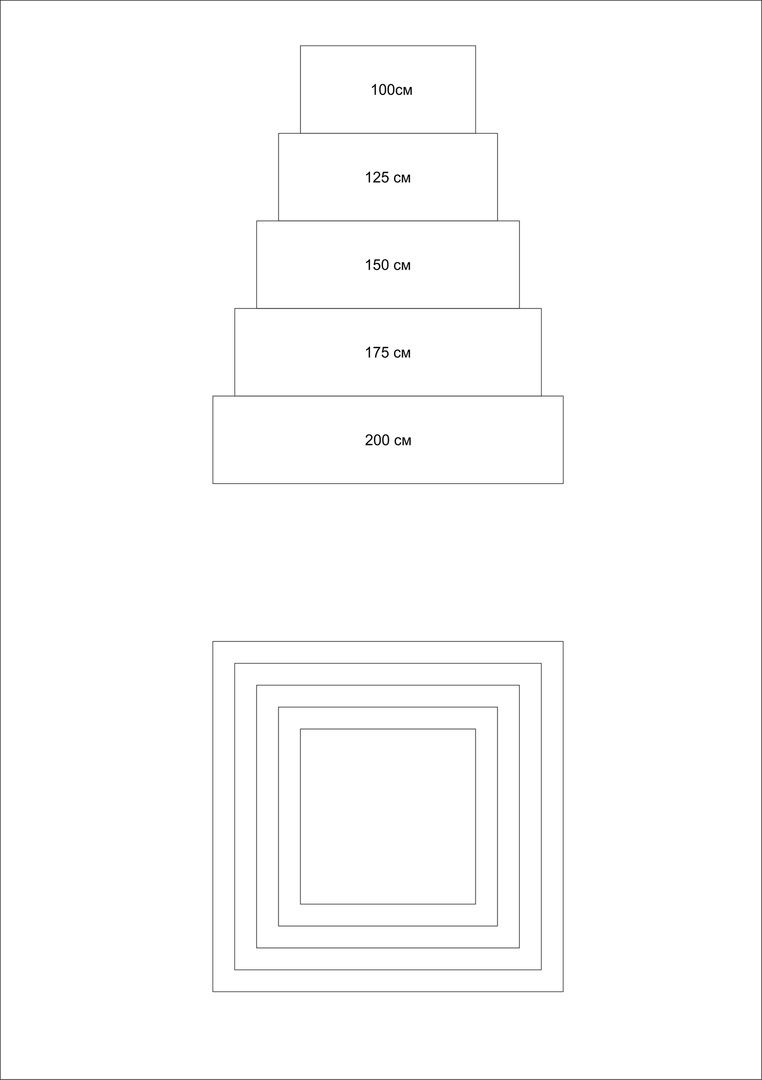 Название муниципального образования___________________________Населенный пункт ____________________________________________Ф.И. участника________________________________________________Полных лет, год рождения ____________________________________Наименование работы__________________________________________Габариты работ очного тура (минимальная длина стороны 50 см, шаг 25 см., высота 50 см. Приложение к заявке) Телефон _____________________________________С использованием в информационных сетях персональных данных, указанных в заявке, согласны_________________________________________Согласие на прямую трансляцию / видеозапись______________________Подписи участников с расшифровкой подписей                                                                                                                                                                                         ___________________(___________________)     подпись                         расшифровкадатаПриложение к заявкеПримерный образецУТВЕРЖДЕНО Приказом Комитета по образованию, культуре, спорту и делам молодежи администрации Камышловского городского округа от                   N  Приложение №1к Положению о фестивале - конкурсе песчаных скульптур «Kamyshlov-art-Sand»Приложение №2к Положению о фестивале - конкурсе песчаных скульптур «Kamyshlov-art-Sand»